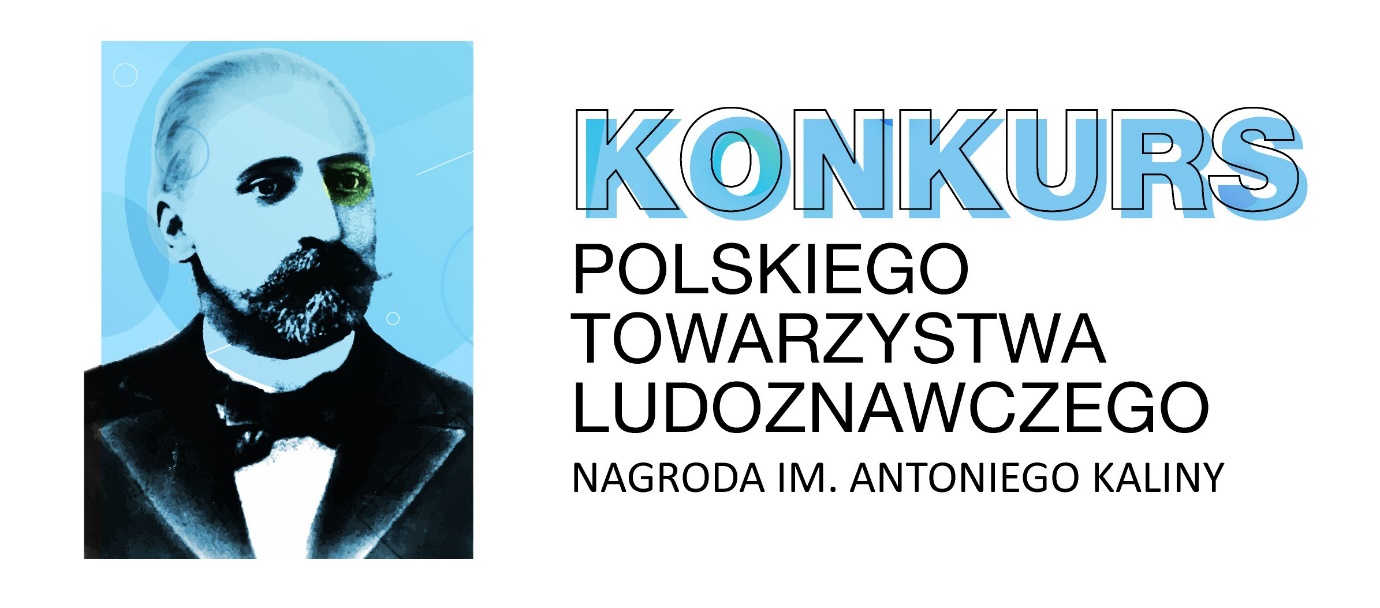 Edycja I – nagroda za 2019 rokKonkursowa karta zgłoszeniowa w kategorii WYSTAWATytuł wystawy:Informacje:Krótki opis wystawy z uzasadnieniem zgłoszenia:Materiały informacyjne: dokumentacja fotograficzna wystawy (do 20 fotografii) lub dokumentacja filmowaplakaty / ulotki / foldery towarzyszące wystawieartykuły prasowe, informacje ze stron internetowych (opcjonalnie)Czas trwania wystawy:Miejsce wystawy:Kurator/Kuratorka wystawy:Współpraca:Konsultacje:Projekt graficzny:Adres internetowy wystawy lub instytucji:Organizator wystawy:Adres:Tel.:E-mail:Współorganizatorzy:………………………………………………………………………………………………Miejscowość i dataPodpis Uczestniczki/Uczestnika Konkursu